++++ct+T O  B E G I N :Oysters au Naturel ½ Dozen £9.00Served with mignonette dressingOysters Japanese Style ½ Dozen £9.50Served with soy sauce, pickled ginger & shredded cucumberPotted duck £10.00Fig and shallot marmalade, crispy croutes Seafood Chowder £6.00Served with wheaten bread, topped with croutons & herbs A N D  T H E N:Curried Hake £14.50With red lentil dahl, vegetable pakora, coriander mango chutneyBeer Battered Fish & Chips £12.50With mushy peas and tartare sauceMourne Seafood Casserole £16.00Mixed seafood with fresh tomato sauce, potatoes, fennel, thyme, and garlic. Served with grilled FocacciaShellfish Linguini £16.00With chilli & garlic oilBaked Salmon in puff pastry £15.00Creamed leeks, new potatoes and tenderstemBroccoli S O M E T H I N G  S W E E T:Chocolate Fondant £5.00 with fresh raspberries, and whipped creamButtermilk Pannacotta £5.00with lemon scented strawberries, and shortbreadPlum pudding £5.00Anglaise, rum chocolateYoung Buck Blue Cheese £7.00Served with crackers and chutney 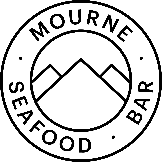 Salt & Chili Squid £8.75Served with Napa slaw, chilli jam & mayoPil Pil Prawns £7.50garlic and chilli, charred sour doughPeel & Eat Langoustines (served cold) £10.50Served with mayonnaise & saladSmoked salmon and prawn salad £10.50Horseradish crème fraiche Mussels & Crusty Roll Medium £8 Large £12.50With Irish cider cream, crispy bacon and herbsWhole Fish of Day Please See Server VegetarianTempura Tender stem broccoli £7.00With napa slaw, chilli jam & mayoRed lentil dahl £10.00Vegetable pakora, coriander mango chutney,flatbreadSides:Fries £3.50 Parmesan truffle fries £4.00New Potatoes £4.00Salt & Chili Fries £4.00Buttered greens £5.00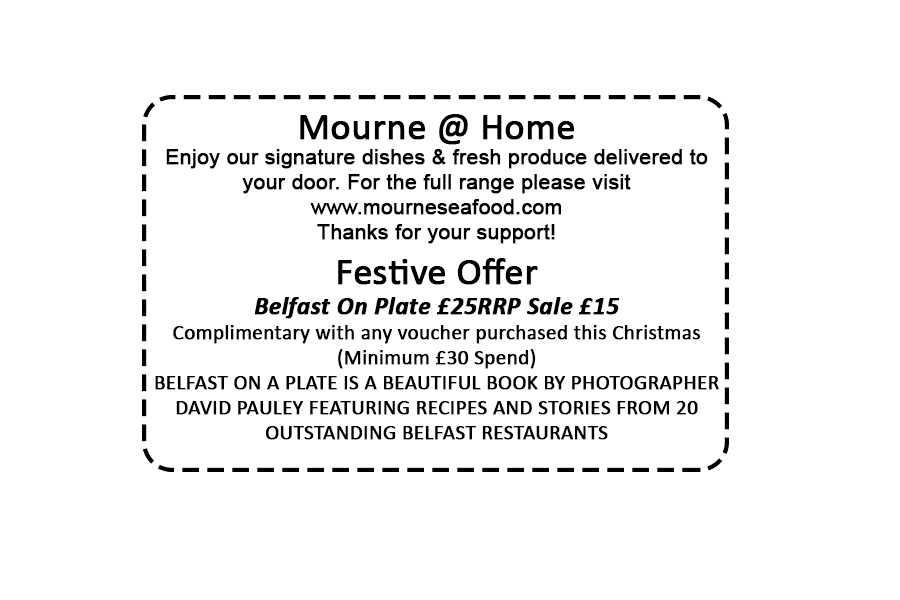 